Всероссийский конкурс для учителей и воспитателей «Педагогические секреты»Название работы«Формирование математической грамотности на занятиях с обучающимися»Костылева Ирина Ивановна,учитель математики и информатикиМБОУ «Харовская СОШ имени В.Прокатова»Вологодская областьвысшая квалификационная категориястаж  29 лет2024Формирование математической грамотности на занятиях с обучающимисяФункционально грамотный человек — это человек, который способен использовать все постоянно приобретаемые в течение жизни знания, умения и навыки для решения максимально широкого диапазона жизненных задач в различных сферах человеческой деятельности, общения и социальных отношений [1].Математическая грамотность – это способность человека мыслить математически, применять математику при решении практических задач в повседневной жизни. Приведу примеры из опыта работы по формированию математической грамотности у обучающихся:Организация и проведение внеурочного занятия «Математическая грамотность».Актуальность данного занятия определяется необходимостью решать проблемы, с которыми сталкиваются ученики в личных, учебных,  общественных моментах повседневной жизни. Цель курса заключается в формировании математической грамотности обучающихся через применение математической теории и ее методов к решению задач реальной действительности. На занятиях обучающиеся знакомятся с разными видами задач, в каждом задании даётся описание некоторой ситуации и предлагаются вопросы с постановкой проблем, которые необходимо решить.Формирование банка задач. Для составления заданий подбираются задачи с открытого банка заданий для формирования математической грамотности [2], с электронного банка заданий для оценки функциональной грамотности на портале «Российская электронная школа» [3]. На данном портале мною создаются мероприятия для оценивания знаний по математической грамотности (Приложение №1). Задания составляются и из собственного банка задач, которые я создаю из примеров реальных ситуаций (Приложение №2).Работа в группах, индивидуальная работа.Для лучшего выявления математической сути обучающиеся работают в группах, есть возможность обсудить сюжет, используя «коллективный опыт». В качестве индивидуальной работы можно предложить аналогичную ситуацию и проанализировать удастся ли с ней справиться в одиночку (Приложение №3).Предоставление возможности обучающимся быть в роли учителя.Обучающиеся изучают материал, подбирают задачи, предлагают решить задачи своим одноклассникам, обсуждают, делают работу над ошибками (Приложение №4). На таких занятиях используются разные виды деятельности: объяснение, обсуждение, проведение самостоятельной работы, работа над ошибками.Формирования математической грамотности у обучающихся связана с повышением адаптивности современного образования, его направленности на использование получаемых знаний в реальной жизни и будущей профессии. Использование реальной ситуации в заданиях способствует социализации обучающихся посредством обогащения их социального опыта, «примеривания» на себя различных социальных ролей: семьянина, гражданина, работника, потребителя и др.Список литературыОбразовательная система «Школа 2100». Педагогика здравого смысла / под ред. А. А. Леонтьева. М.: Баласс, 2003. С. 35.Открытый банк заданий «Институт стратегии развития образования Российской академии образования» // [Электронный ресурс] http://skiv.instrao.ru/bank-zadaniy/matematicheskaya-gramotnost/.Российская электронная школа // [Электронный ресурс] https://resh.edu.ru/.Методические рекомендации по формированию математической грамотности обучающихся 5-9-х классов с использованием банка заданий на цифровой платформе // [Электронный ресурс] http://skiv.instrao.ru/bank-zadaniy/matematicheskaya-gramotnost/МГ_МетодическиеРекомендации_2021.pdfПриложение  №1Пример мероприятия по математической грамотности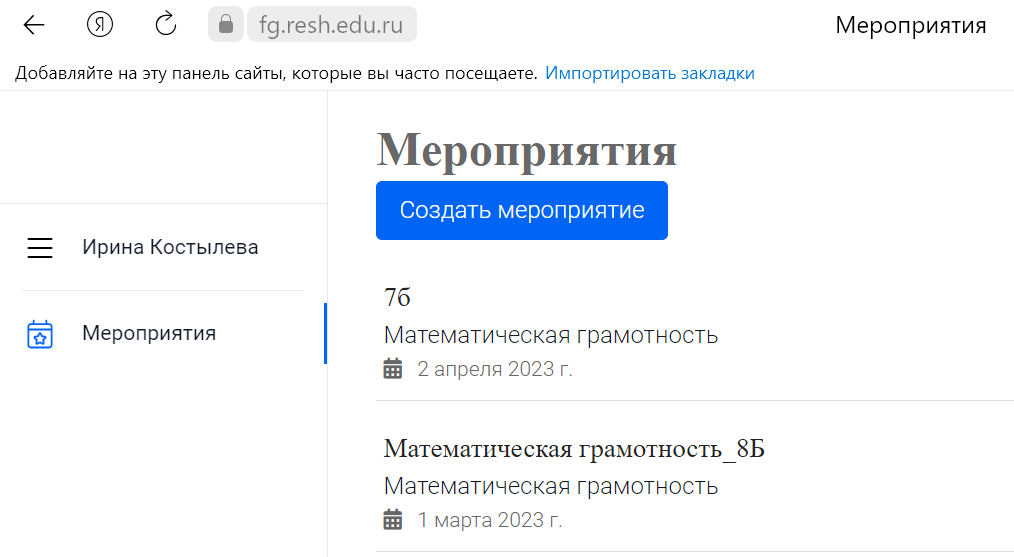 Рис.1 Страница «Создание мероприятия»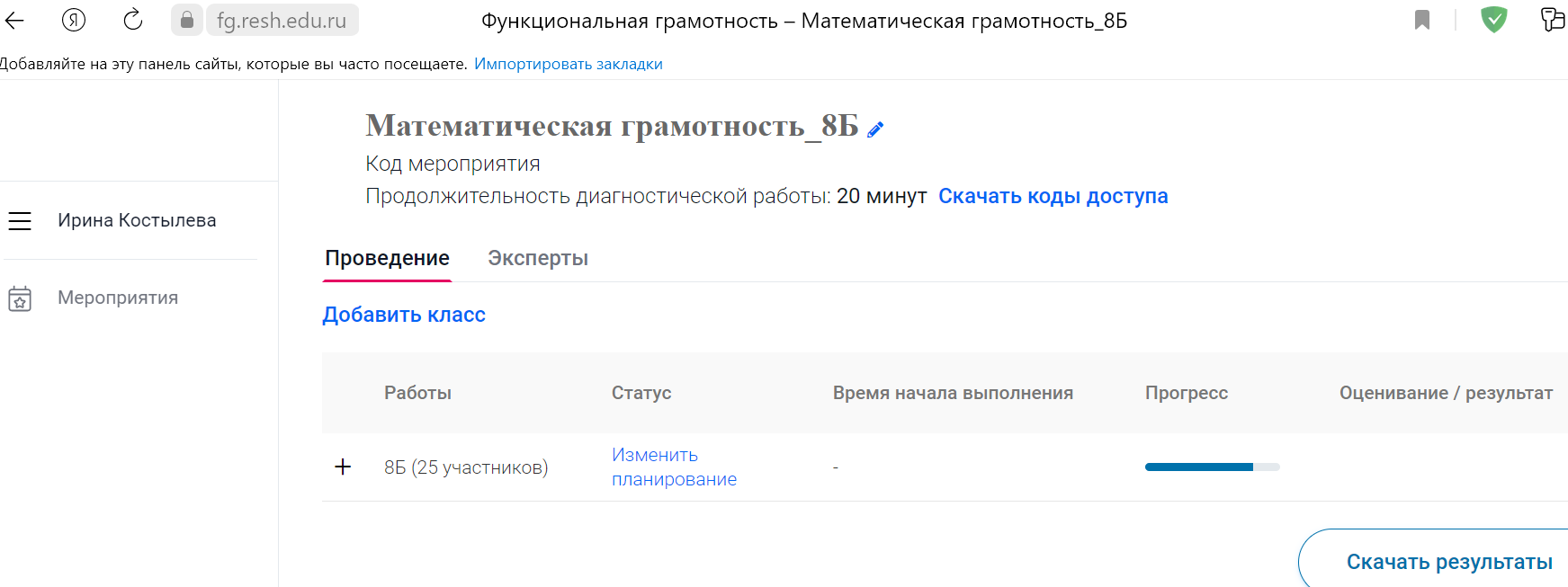 Рис.2 Страница «Результаты»Приложение  №2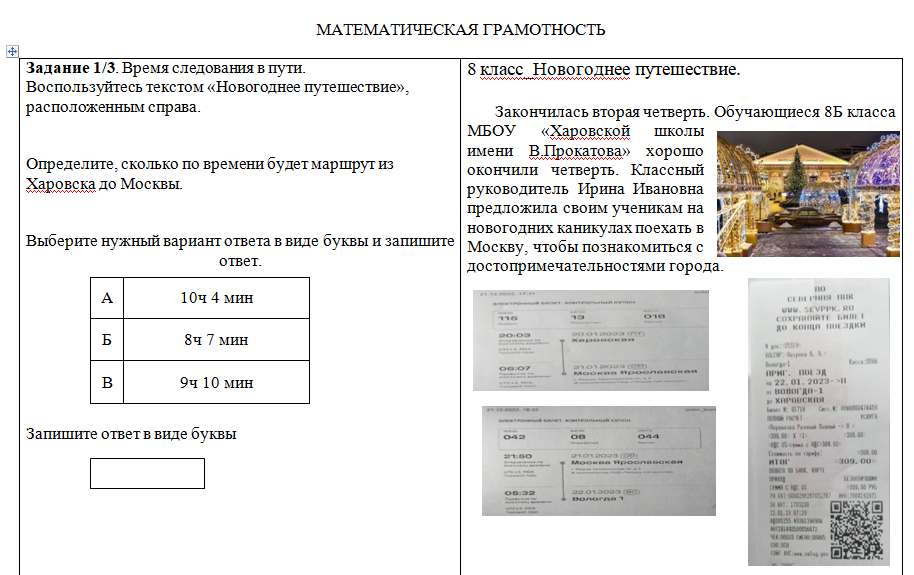 Приложение  №3Работа в малых группах.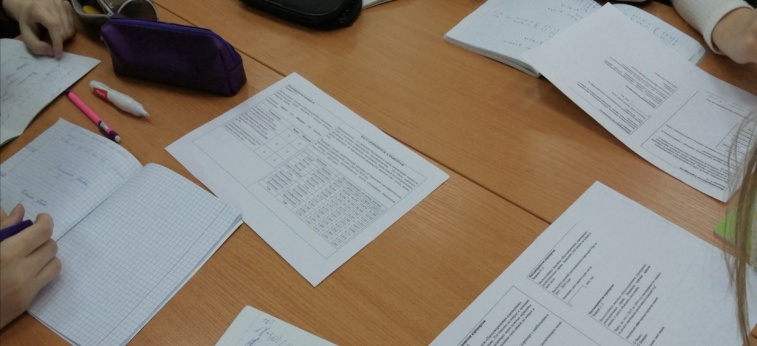 Рис.1 Выполнение заданий по группам2. Индивидуальная работа на компьютере.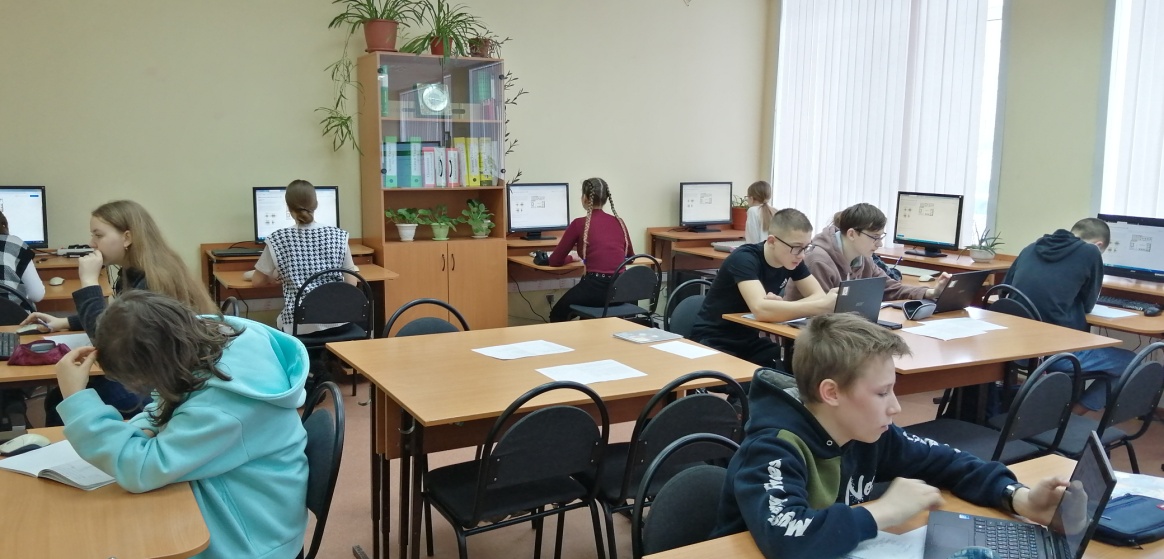 Рис.2 Работа на компьютереПриложение 4.Проведение занятия с одноклассниками по одному из вида задач.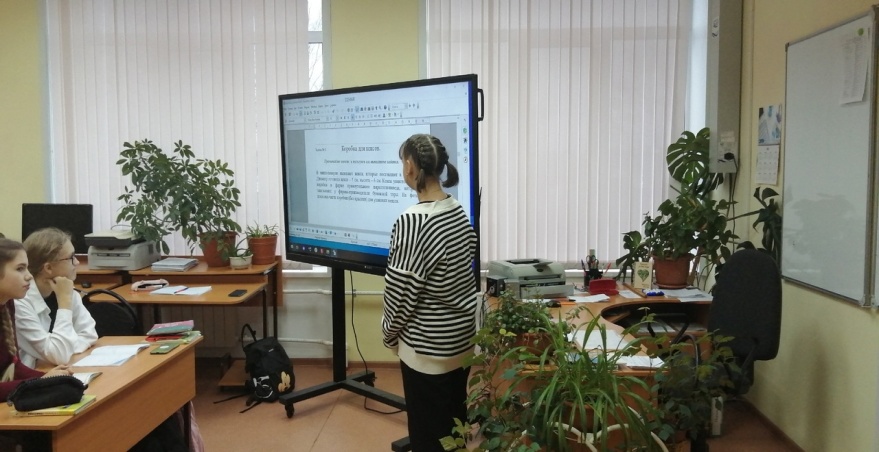 Рис.1 Объяснение решения задач одноклассникам